How to find a supplierType in a vendor name, partial or full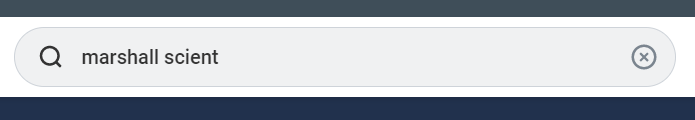 You may see many results, you are looking for Supplier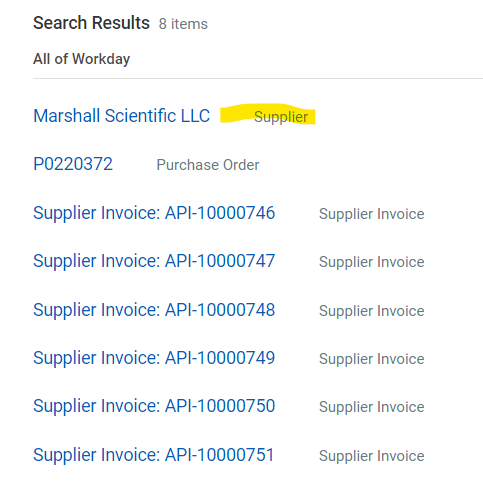 Click on the supplier name in blue (the hyperlink) – this is the Supplier information 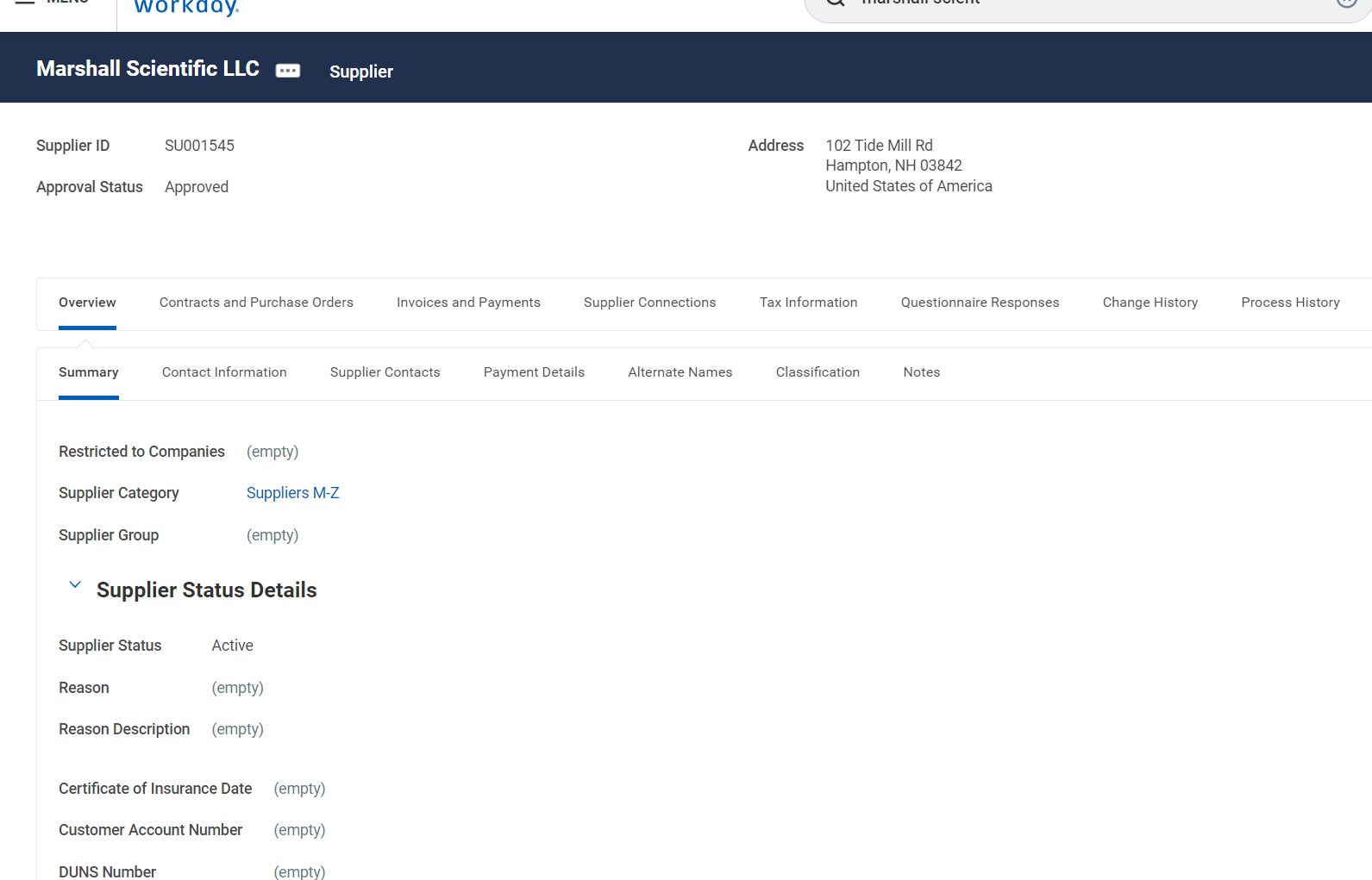 You can see any Purchase Orders issued to the Supplier. 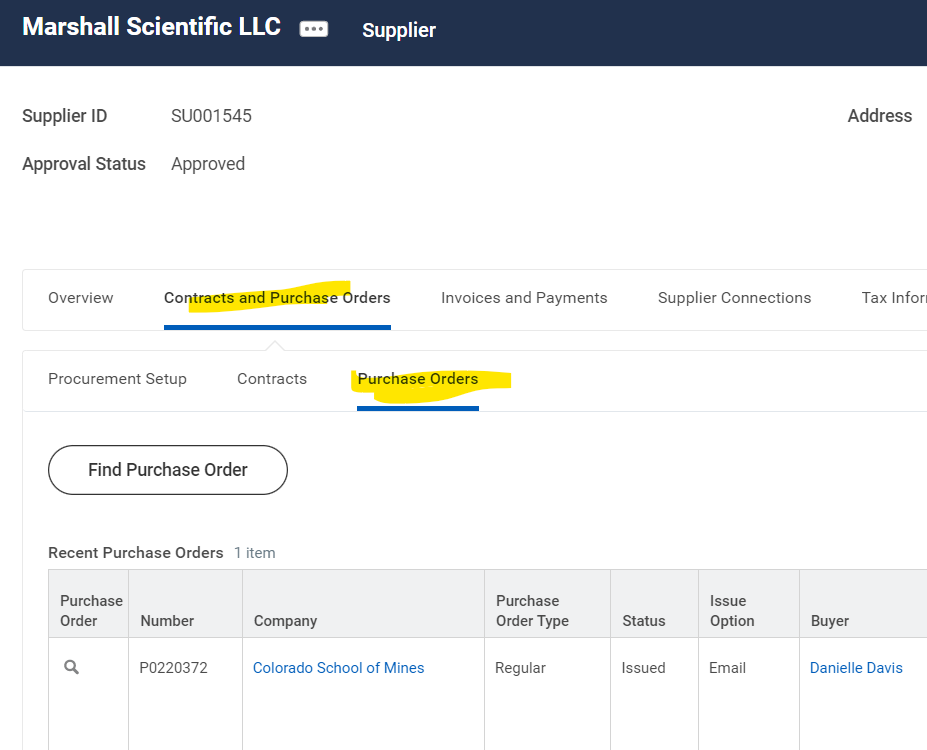 You can see Invoices and Payments against the Supplier.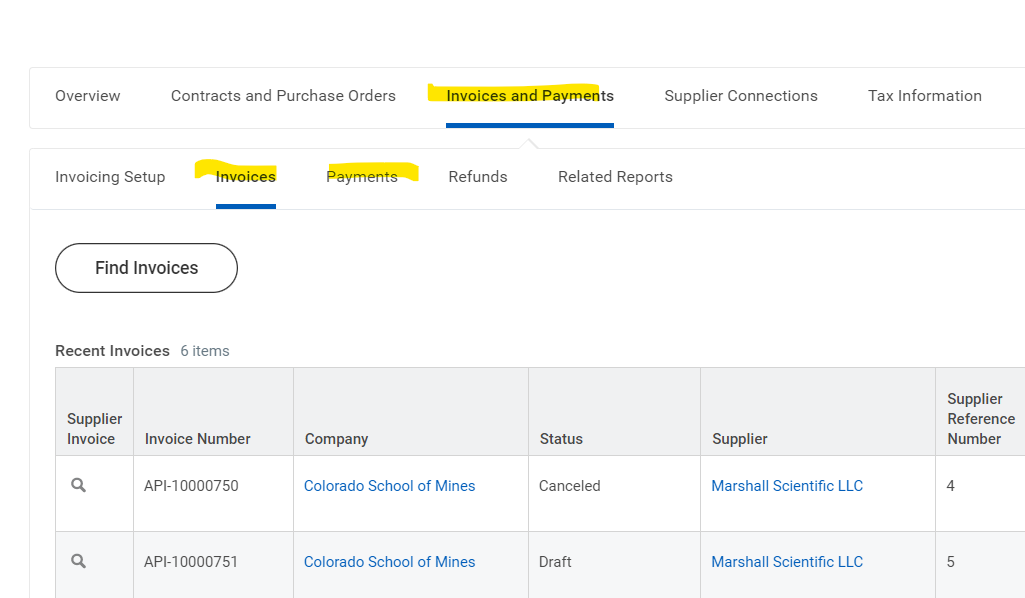 IN THE FUTURE - In the search bar, type Find Suppliers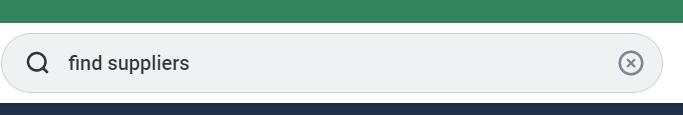 Click on Find Suppliers under Tasks and Reports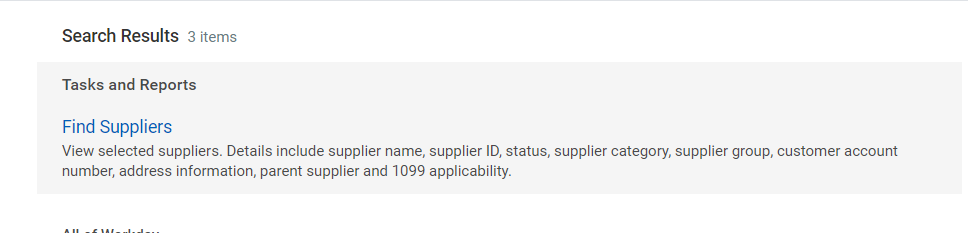 You can start typing the Supplier name in the Supplier Field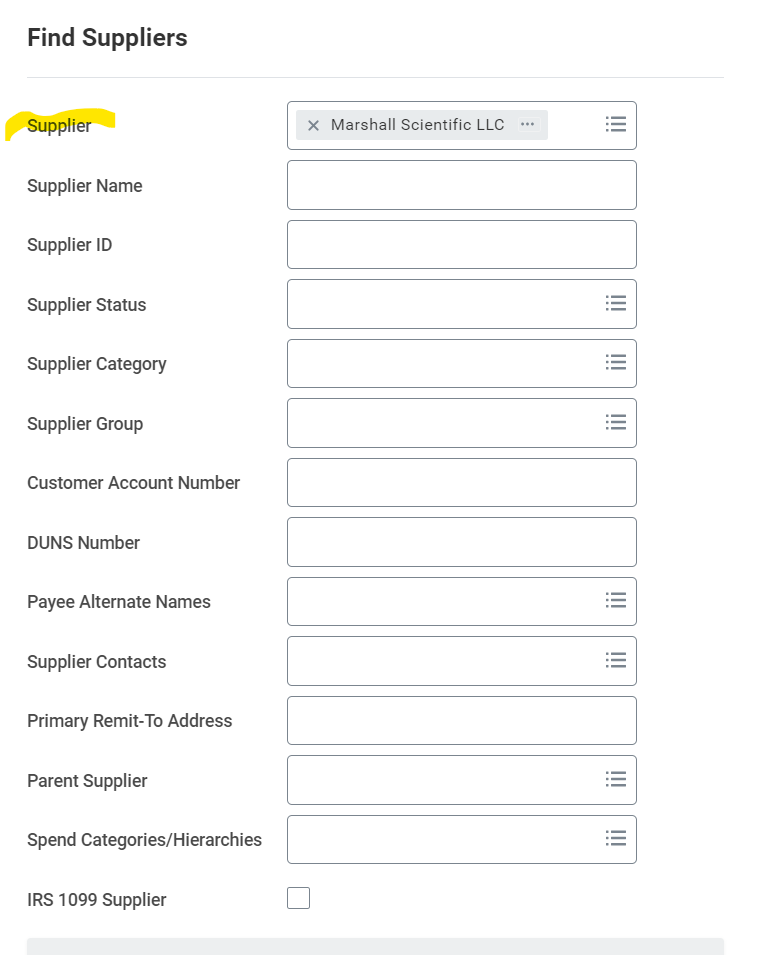 